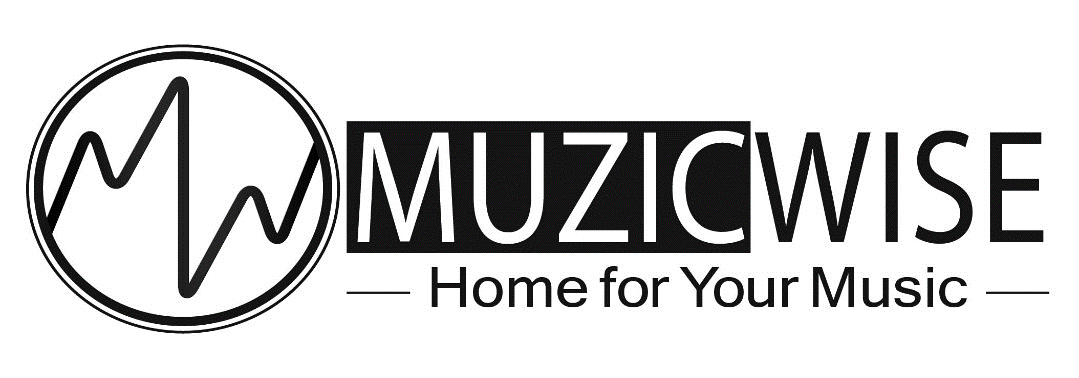 הוראות למילוי ההסכם:יש לרשום X במקומות המסומנים, למלא בכתב ברור את המקומות הריקים ולמחוק בקו ברור את הסעיפים המיותריםיש לחתום בראשי תיבות בכל עמוד וכן חתימה מלאה במקום המיועד בסוף המסמךאת הטופס החתום יש לסרוק ולשלוח למייל: support@muzicwise.comבכל מקרה של שאלה ו/או הבהרה מכל סוג ניתן לפנות ל support@muzicwise.comלהסכם זה מצורף נספח א' (Cuesheet) בפורמט אקסל. יש למלא אותו דיגיטלית ולחתום עליו ידניתרישיון רגיל לשימוש וסינכרוניזציה ביצירות - כללישנערך ונחתם בתל אביב, ביום ___________________הגדרות: מעניקת הרישיון: Muzicwise Ltd., ח.פ. 515139608, מרח' פינסקר 37, תל-אביב;בעל הרישיון: שם מלא _______________;  ת.ז./ח.פ. _________________ ; כתובת _______________ ; טלפון 	_____________; דוא"ל: ________________;במקרה של חברה: שם החותם:  ________________; תפקיד בחברה _______________היצירות נשואות הסכם זה: [  ] Pay as you Go  -היצירות המוסיקליות (לרבות לחן, מילים, עיבוד) לרבות ההקלטות הראשיות שבהן טבועות ביצועים של היצירות כמפורט בנספח "א"  המצורף להסכם זה (להלן: "Cuesheet"); [  ]  Blanket -  כל היצירות המוסיקליות (לרבות לחן, מילים, עיבוד) לרבות ההקלטות המצויות או שיהיו מצויות ברפרטואר מעניקת הרישיון בתקופת ההסכם ושיהיו פתוחות לשימוש בעל הרישיון.פרטים על ההפקה:שם ההפקה:_____________________________________________________סוג ההפקה: [  ] סרט קולנוע ; [  ] סרט דוקומנטרי; [  ] תוכנית/סדרה טלוויזיונית; [  ] סרט תדמית ; [  ] אפליקציה; [  ] הפקה אינטרנטית ; [  ] סרט סטודנטים;  [  ]  פרסומת;   [  ] אחר מסוג _____________________תיאור ההפקה:___________________________________________________עונה מספר: _______ פרק מספר: ______ שם הפרק: ______________________גופים משדרים: __________________________________________________אמצעי המדיה המבוקשים על ידי בעל הרישיון : [  ] טלוויזיה ; [  ] קולנוע; [  ] פסטיבלים ; [  ] התקן צפייה ביתית ; [  ] אינטרנט ; [  ] אפליקציה ;[  ] כל האמצעים ; [  ] רשתות טלפוניות ;  [  ]  אחר ____________________________.סוגי ההפצה המתוכננים: [  ] ללא תשלום (free); [  ] בתשלום (pay); [  ] בתשלום לפי צפייה/האזנה (PPV) ;  [  ]    VOD(כולל SVOD NVOD); [  ] רשתות טלפוניות; [  ]  הורדה (download); [  ]  הפצה פיזית ;  [  ] כל הסוגים ; [  ] אחר: _____________________________________________.		לצורך הנ"ל: "טלוויזיה" כוללת טלוויזיה בכבלים ו/או לווין ו/או דיגיטלי (digital over the air), ובכל מקרה מאושרת ע"י התאגידים לניהול משותף של זכויות יוצרים ו/או מבצעים, אך אינה כוללת אינטרנט ורשתות אלקטרוניות או סלולריות;  "קולנוע" כוללת אולמות ציבוריים; "צפייה ביתית" כוללת וידאו, DVD, BluRay והתקנים דומים אך אינה כוללת שידור מרחוק; "אינטרנט" כוללת רשתות תקשורת אלקטרוניות; "רשתות טלפוניות" כוללת סלולריות. הטריטוריה: [  ] כל העולם;  [  ] ישראל; [  ] אחר: _____________________________תקופת הרישיון: ______ חודשים ממועד חתימת הסכם זה ; [  ] ללא הגבלה בזמן.הרישיון: בתמורה לתשלום מלא של דמי הרישיון וקיום יתר התחייבויותיו של בעל הרישיון מעניקה בזה מעניקת הרישיון לבעל הרישיון רישיון בלתי-ייחודי לשעתק את המוסיקה ולהטביע אותה בהפקה לצורך ניצולה באמצעי המדיה ובאמצעות סוגי ההפצה, למשך תקופת הרישיון ובהתאם ליתר הוראות הסכם זה. במקרה של הפקה אורקולית הרישיון כולל את הזכות לשלב את המוסיקה עם תמונה/ות (לבצע סינכרוניזציה). הצהרת מעניקת הרישיון: מעניקת הרישיון מצהירה כי היא בעלת הזכויות ו/או הסמכויות ו/או ההרשאות בקשר למוסיקה הדרושות להענקת רישיון זה .השימוש: בעל הרישיון יהיה רשאי לנצל ולהפיץ את המוסיקה במסגרת ההפקה, בטריטוריה, באמצעי המדיה ובגוף השידור המורשים, למספר השידורים/שימושים/ לעונה הנ"ל בלבד ובתקופת הרישיון בלבד. אין היתר לעשיית שימוש שחורג מהרישיון.דמי הרישיון: חישוב דמי הרישיון יעשה על פי סיכום היצירות בהן השתמש בעל הרישיון ואשר עליהן דיווח ב   Cuesheet המצורף להסכם זה. [  ] רישיון פרטני -  שימוש ביצירות לפי פירוט[  ] בתמורה לרישיון שימוש ביצירות מקטלוג Muzicwise, ישלם בעל הרישיון למעניקת הרישיון דמי רישיון  בסך ______ ₪ בתוספת מע"מ ( _______ שקלים חדשים בתוספת מע"מ) עבור כל יצירה שתשולב בהפקה.[  ] בתמורה לרישיון שימוש ביצירות מקטלוג AG Soundtrax, ישלם בעל הרישיון למעניקת הרישיון דמי רישיון  בסך ______ ₪ בתוספת מע"מ ( _______ שקלים חדשים בתוספת מע"מ) עבור כל יצירה שתשולב בהפקה.[  ] רישיון שמיכה – שימוש ביצירות לפי פרויקט[  ] בתמורה לרישיון שימוש ביצירות מקטלוג Muzicwise, ישלם בעל הרישיון למעניקת הרישיון דמי רישיון  בסך _____  ₪ בתוספת מע"מ ( ________ שקלים חדשים)  לכל תקופת הרישיון.תנאי תשלום: דמי הרישיון ישולמו בתנאים כדלקמן: ___________________זכויות מנוהלות בידי תאגידים לניהול משותף: הרישיון הינו להעתקה/טביעה/סינכרוניזציה בלבד והוא כפוף לזכויות המנוהלות בידי תאגידים לניהול משותף של זכויות יוצרים ו/או מבצעים, כגון אקו"ם, הפדרציה הישראלית לתקליטים וקלטות, "הפי"ל", אשכולות ועיל"ם ו/או תאגידים מקבילים בחו"ל. על בעל הרישיון לרכוש מכל תאגיד רלוונטי רישיון לביצוע פומבי (כולל השמעה/הקרנה) ו/או שידור ו/או העמדה לרשות הציבור לפי העניין ולשלם את התמלוגים הנדרשים.  רישיון ספציפי: הרישיון מוענק אך ורק לצורך ההפקה והעונה שצוינה בהסכם זה בלבד. אין לעשות שימוש במוסיקה בכל הפקה או גרסה אחרת ו/או עונה אחרת ו/או לכל מטרה אחרת, לרבות בכל הפקה או יצירה נגזרת ללא רישיון כדין. דיווחים: בעל הרישיון יעביר בזמן וטרם השידור Cuesheet (דו"חות יצירה ויוצרים) מלאים ומדויקים ל Muzicwise וכן לכל גופי שידור/חברות הפקה שיותר להם לעשות שימוש בהפקה, וכן לתאגידים לניהול משותף של זכויות יוצרים וזאת טרם העליה הראשונה לאוויר.קרדיטים וסימנים: בעל הרישיון יפעל בהתאם לדין בכל מה שקשור לציון  קרדיט ליוצרים/מבצעים. כמו כן ירשום בעל הרישיון הודעת זכות יוצרים: "© & ℗ [שנת היצירה/הקלטה כרשום באתר] Muzicwise בע"מ ". מובהר ששמות היוצרים רשומים באתר. בעל הרישיון בלבד יישא בכל אחריות בגין אי-מתן קרדיט ראוי.שלמות היצירה: בעל הרישיון לא יבצע במוסיקה כל שינוי שהוא, ובכלל זה לא יטיל בו כל פגם, לא יעשה בו כל סילוף ולא יבצע בו כל פעולה פוגענית אחרת ביחס אליה, מבלי לקבל הסכמה מפורשת בכתב ומראש מאת מעניקת הרישיון .תנאי מתלה: תוקפו של הרישיון כפוף לתשלום דמי הרישיון ולדיווח כמפורט בנספח א' המצורף להסכם זה. בעל הרישיון יהיה רשאי לעשות שימוש במוסיקה רק לאחר פירעון מלא וסופי של דמי הרישיון.מגבלות נוספות: אין לעשות במוסיקה כל שימוש למטרות פרסומת אלא אם צוין אחרת במפורש. בעל הרישיון מתחייב לא לעשות כל שימוש ביצירות בהקשר לפורנוגרפיה, מכירת סמים אסורים, עידוד לאלימות ו/או שנאה ו/או הפלייה מטעמי גזע, דת, מין, השתייכות לאומית או אתנית, נטייה מינית או אחרת או  באופן שיפגע בשמו הטוב של כל אדם ו/או בפרטיותו ו/או שעלול לפגוע בכל צד ג' בכל דרך אחרת. שמירת זכויות: אין בהסכם זה כל העברת זכויות במוסיקה. כל הזכויות שמורות.שימוש מעניקת הרישיון: מעניקת הרישיון רשאית לעשות שימוש, לרבות באמצעות שידור והעמדה לרשות הציבור של קטעים קצרים עד 45 שניות מתוך ההפקה הכוללת את המוסיקה לצורכי קידום שירותי מעניקת הרישיון. איסור הסבה: רישיון זה מוענק לבעל הרישיון ששמו מצוין בהסכם זה בלבד ואינו ניתן להעברה ו/או להסבה בכל דרך.שיפוי: בעל הרישיון מתחייב לשפות את מעניקת הרישיון באופן מלא בגין כל נזק ו/או הפסד ו/או הוצאה ו/או אבדן שתשא בהם, לרבות הוצאות משפטיות, כתוצאה מהפרת תנאי רישיון זה ו/או בעקבות כל מעשה או מחדל אחר של בעל הרישיון בקשר למוסיקה. סעדים: מבלי לגרוע מכל סעד הניתן על-פי דין, במקרה ובעל הרישיון יפר תנאי מתנאי רישיון זה הפרה יסודית, תהיה מעניקת הרישיון זכאית לפיצוי מוסכם ומוערך מראש בשיעור השווה לדמי הרישיון על-פי הסכם זה מוכפלים בשלוש. מוסכם, כי במקרה של שימוש בלתי מורשה כאמור, תהיה מעניקת הרישיון זכאית לצו מניעה, לרבות צו מניעה זמני כדי למנוע את השימוש הבלתי מורשה. תקלות: מעניקת הרישיון לא תישא בכל אחריות בגין כל תקלה, לרבות תקלה באתר או במערכת Muzicwise, שגורמת לעיכוב ו/או הפרעה בהעברת קבצים.כללי: הסכם זה ממצה את כל המוסכם בין הצדדים בקשר למוסיקה. כל הסכם קודם מבוטל בזה. כל שינוי של הסכם זה יהיה בכתב בלבד, חתום בידי שני הצדדים. כותרות הסכם זה הינם לנוחות בלבד ולא ישמשו לפרשנות. הנספחים להסכם זה הם חלק בלתי נפרד ממנו.הדין החל ומקום השיפוט: על הסכם זה יחולו דיני מדינת ישראל. לבית המשפט במוסמך בעיר תל-אביב-יפו סמכות שיפוט ייחודית בכל סכסוך הקשור להסכם זה ו/או הע ממנו.הוראות נוספות: 																						ולראיה באו הצדדים על החתום,                        Muzicwise בע"מ					בעל הרישיון							ע"י: 					CueSheetנספח א' לרישיון שימוש וסינכרוניזציה ביצירותחברת ההפקה:_________________________________________________________שם ההפקה: __________________________________________________________עונה מספר: _______ פרק מספר: ______ שם הפרק: ___________________________גופים משדרים: ________________________________________________________תאריך מילוי הטופס: _______________________שם החותם: _______________חתימה: ___________________